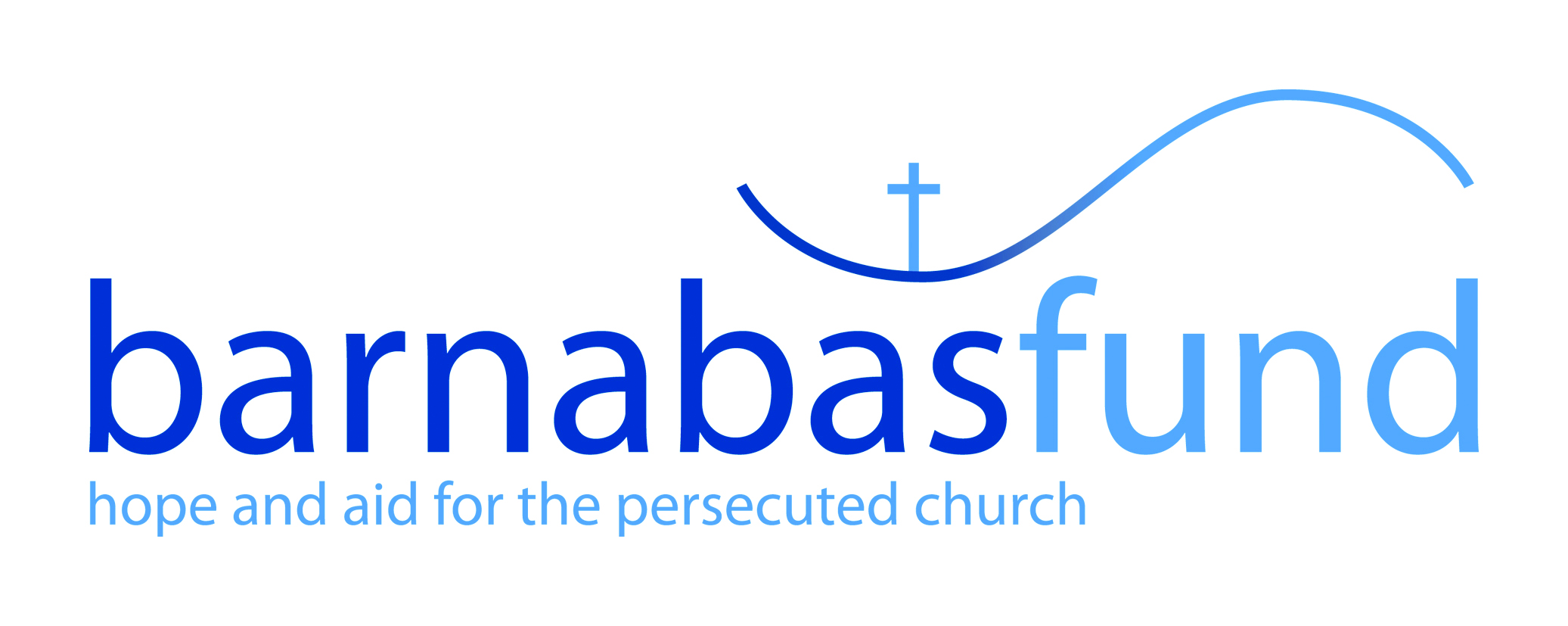 Application Form 
for employmentPlease give details of training courses you have attended which are particularly relevant to this role. Please start with the most recent course first. Please continue on a separate sheet if necessary. Please provide details of any professional memberships that you currently hold which are relevant to this role. 
Please continue on a separate sheet if necessary. *The information provided in the application form will be processed in accordance with current data protection regulations. We may verify information you supply to obtain employment by consulting a third party or statutory agency at any time. We may provide information from your application to appropriate third parties (e.g. HMRC).   *If you are unsuccessful in this application, we can hold your information on file in case of future vacancies. Instead of securely shredding it, we will retain it securely for an additional 12 months. You must specifically authorise this below.You will be required to provide the appropriate official documents to confirm your right to work in the UK if you are offered an interview. Do you currently have the legal right to live and work in the UK: Yes          No  If it is necessary for you to drive for this position (as outlined in the job description), please confirm by ticking the box below. Please ignore if this is not a requirement of the role:Yes           No  Please confirm if you can re-locate for the position? (If applicable)Yes          Unsure          No      I authorise you to contact the disclosed references to support this application.I consent to the processing of data supplied in this application form for the purpose of recruitment and selection. I confirm that the above information is correct. I understand that providing false or misleading information to secure employment is misrepresentation. My application may be rejected or employment terminated in such circumstances.Signature: ………………………………………………   Date: ……………………………* Where your application is unsuccessful this form will be securely shredded at the end of the process. We are happy to keep this information confidentially on file for 12 months in case of further vacancies. Please sign the authorisation below if you wish us to do so.  I authorise you to retain my application and associated personal information for up to 12 months from the date below.Signature: ………………………………………………   Date: ……………………………Position Applied For:In order for your application to be considered it is important that this application be completed in full.  An incomplete application will not be considered in our recruitment process.In order for your application to be considered it is important that this application be completed in full.  An incomplete application will not be considered in our recruitment process.How did you hear about this vacancy?Please tell us why you have applied for this vacancy? (This is your opportunity to tell us about yourself and what drew you to apply for this position, please continue on separate sheet)Please tell us why you have applied for this vacancy? (This is your opportunity to tell us about yourself and what drew you to apply for this position, please continue on separate sheet)Personal DetailsPersonal DetailsForename:Surname:Address:Email:Address:Home Telephone:Address:Work Telephone:Address:Mobile telephone:Post Code:Please confirm if you are happy for us to contact 
you on the above:   Yes         NoTraining and DevelopmentTraining CourseDate CompletedInformation Technology CompetenceInformation Technology CompetenceIT Package/Training:Level achieved:Professional MembershipsProfessional MembershipExpiry DatePersonal FaithWe desire that all applicants be committed Christians, and similarly, be committed to the Christian values and ethos of Barnabas Fund. Therefore, please tell us something of your faith and Christian experience. Please continue on separate sheet. Please give the name and address of the church you attend:General/Additional InformationPlease provide us with any additional details, you feel are relevant to support your application. This may include additional skills, knowledge or experience not mentioned in the previous sections. Please continue on a separate sheet if necessary.Reasonable AdjustmentsWould you like us to make any specific arrangements to facilitate a fair interview due to a disability? For instance, do you need a wheelchair-accessible interview room?  Other InformationOther InformationDo you have any holidays booked? Have you worked for us before? If yes, please tell us the role and dates. Two character references are essential for a complete application.  Kindly provide the following information:Name, contact number and email address of reference you will use to attest to your work ethic and character. (Must be a person not related to you):______________________________________________________Name, contact number and email address of church pastor / elder:______________________________________________________Data ProtectionRight to Work in the UKDrivingRe-locationDeclaration